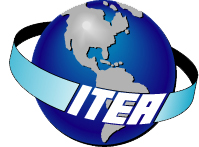 LUNCHEON ANNOUNCEMENT:General Chapter MeetingWednesday, 29th August 20181100 – Lunch1130 – Chapter MeetingCost: $15 for members/ $20 for non-membersSpeaker:Vice Admiral Dean PetersNAVAIR Commander;Naval Aviation Test & Evaluation Challenges DiscussionPlease pay using this link:www.itea.orghttps://netforum.avectra.com/eweb/DynamicPage.aspx?Site=ITEA&WebCode=EventDetail&evt_key=479ad8f9-dd8b-4c3a-a785-530cfb9a995aOr pay at the door. To renew membership or become a member, please visit www.itea.org River’s Edge Restaurant46870 Tate Road, Bldg 2815Patuxent River, MD 20670RESERVATIONS REQUESTED by COB onWednesday, 22nd August 2018RSVP to iteasomd@gmail.com